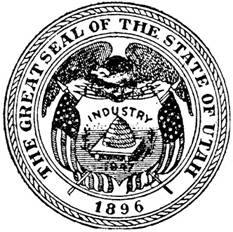 MORGAN COUNTY FAIROPEN CLASS ENTRY FORMEXHIBITOR*: __________________________ AGE: _______			PHONE: ________________EMAIL: ___________________________________________			FAIR YEAR______________*Does exhibitor have entries in another division?	YES	NOIF YES, Circle which division(s): Expressive Arts (S), Sewing & Needlework (T), Foods (D), and Horticulture (V), 	Rabbits and Poultry (R) 						TOTAL PREMIUM __________SUPERVISOR: _____________________________   		PREMIUM REC BY: _____________________DIVISIONCLASSLOT #ITEM DESCRIPTIONRIBBONAMOUNT